DatumRechnung Nr. 1001
Sehr geehrte Damen und Herren,vielen Dank für Ihren Aufenthalt im Hotel XXX. Wir stellen Ihnen hiermit folgende Positionen in Rechnung:Zahlungsbedingungen: Zahlung innerhalb von 14 Tagen ab Rechnungseingang ohne Abzüge.Bei Rückfragen stehen wir selbstverständlich jederzeit gerne zur Verfügung.Mit freundlichen Grüßen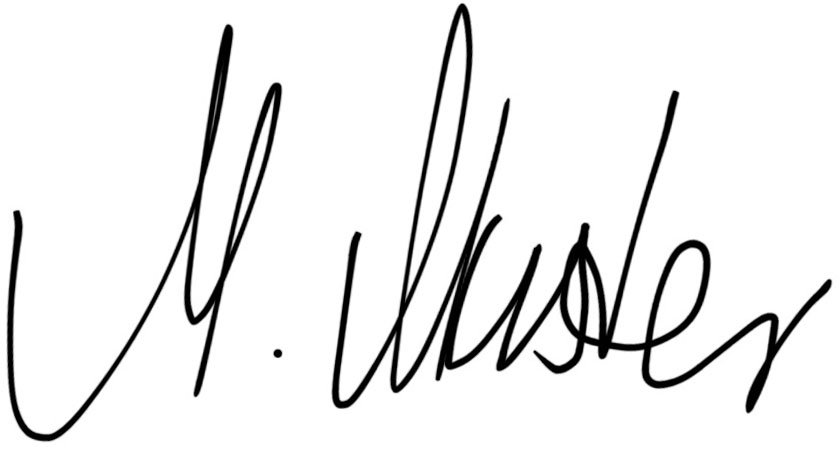 
Max Muster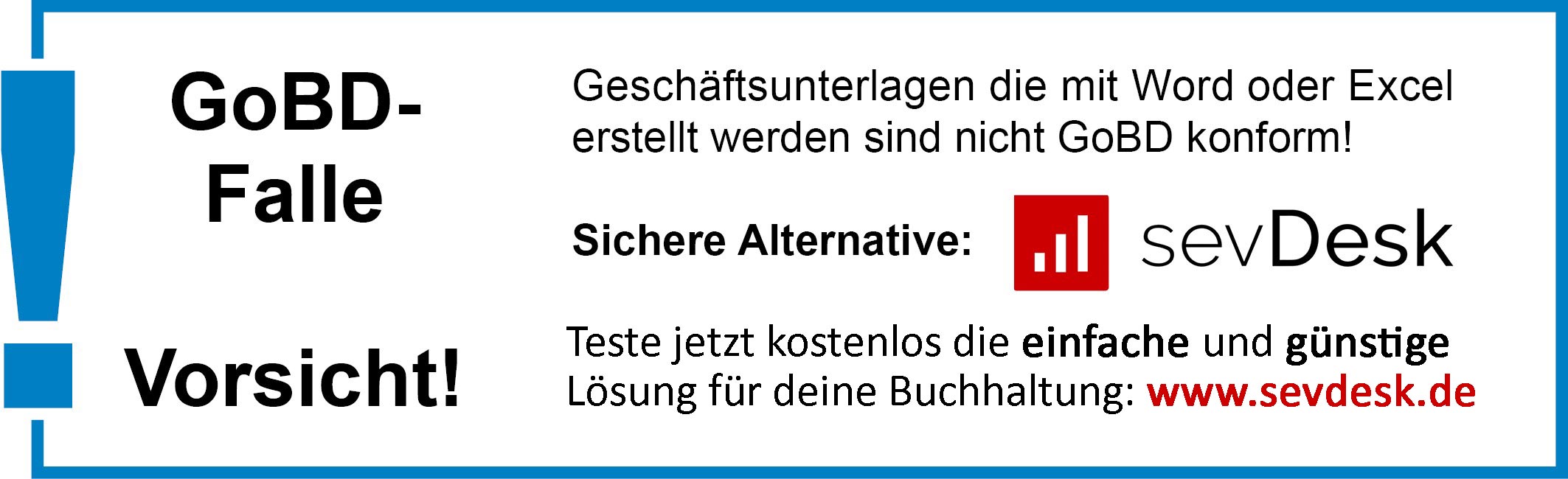 Diese Vorlage wurde erstellt von:
Rechnung-schreiben.de 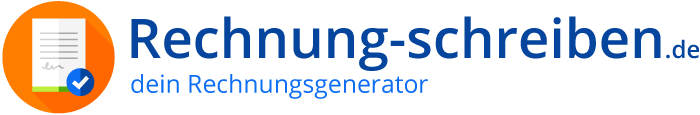 Mehr Informationen untersevdesk.de Ihr Firmenname – Musterstr. X – 12345 MusterstadtFirmenname EmpfängerRechnung Nr.:1001Name EmpfängerRechnungsdatum:01.02.2019Straßenname 345Lieferdatum:14.08.2018PLZ OrtKundennr.:4227Land (optional)Ansprechpartner:Max MusterPos.BeschreibungBeschreibungAnreiseAnreiseAbreiseAnzahlEinzelpreisGesamtpreis1.DoppelzimmerDoppelzimmer28.01.201928.01.201930.01.20192 Nächte105,00 €210,00 €2. FrühstückFrühstück28.01.201928.01.201930.01.20192 Nächte13,50 €27,00 €Summe Netto237,00 €zzgl. USt. 19%  45,03 €Gesamtsumme282,03 €